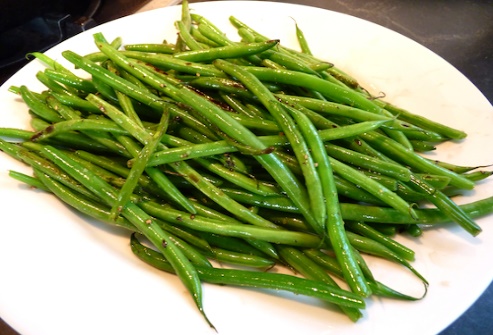 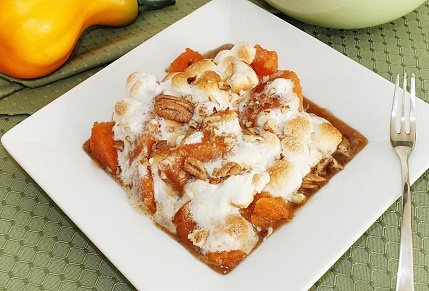 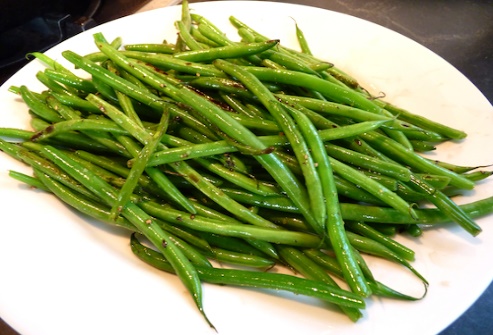 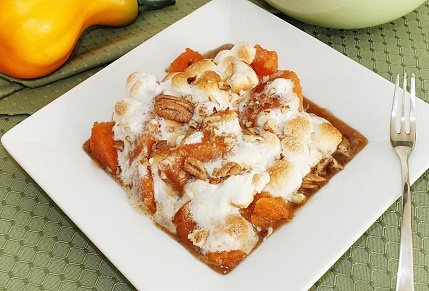                    GREEN BEANS                                SWEET POTATOS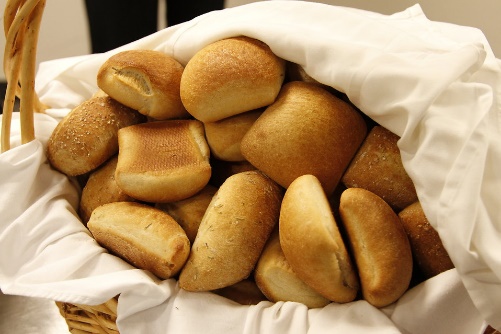 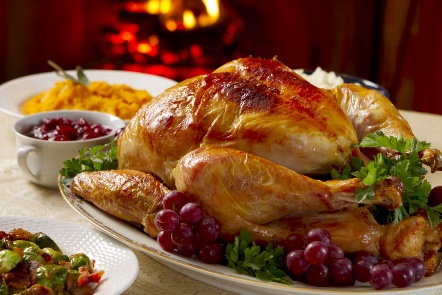 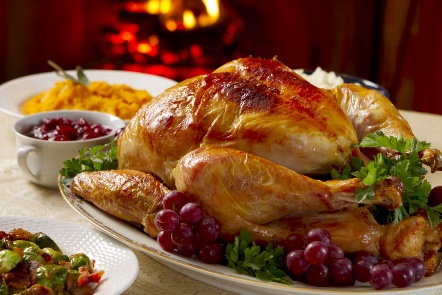                        ROLLS                                               TURKEY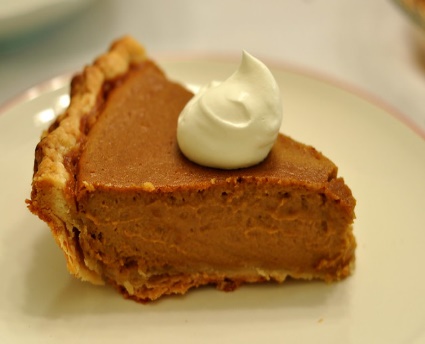 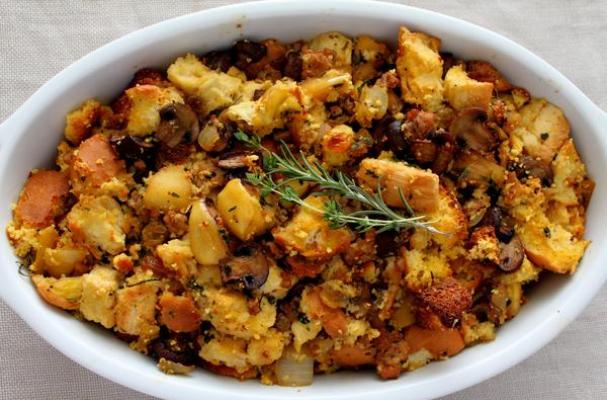 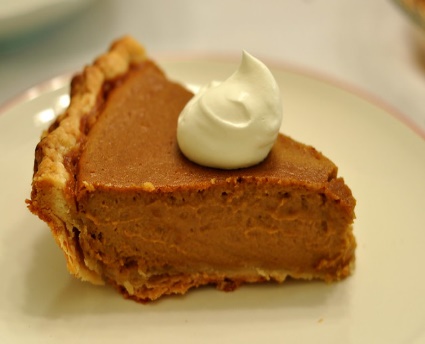 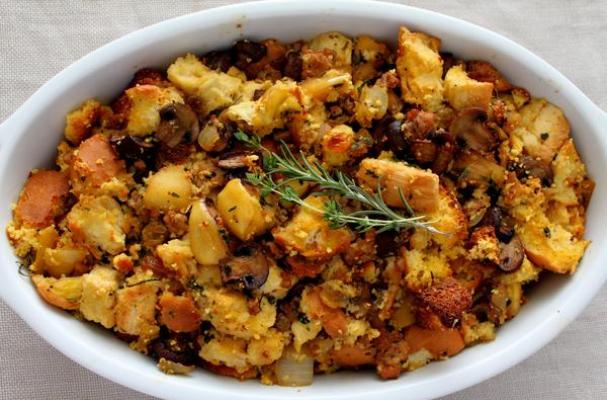                   STUFFING                                                      PIE